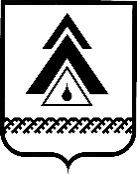 администрация Нижневартовского районаХанты-Мансийского автономного округа – ЮгрыРАСПОРЯЖЕНИЕОб утверждении Положений об управлении общественных связей и информационной политики администрации района и его отделахВ соответствии с Уставом района, решением Думы района от 25.12.2013 № 430 «О совершенствовании структуры управления администрации района», распоряжением администрации района от 28.10.2020 № 558-р «Об утверждении штатного расписания администрации района с 28.10.2020»:1. Утвердить:Положение об управлении общественных связей и информационной политики администрации района согласно приложению 1;Положение об отделе информатизации и сетевым ресурсам управления общественных связей и информационной политики администрации района согласно приложению 2; Положение о пресс-службе управления общественных связей                                   и информационной политики администрации района согласно приложению 3; Положение об отделе информационной политики управления общественных связей и информационной политики администрации района согласно приложению 4; Положение об отделе взаимодействия с некоммерческими организациями, отдельными категориями граждан, поддержки общественных инициатив управления общественных связей и информационной политики администрации района согласно приложению 5;образцы бланка письма, приказа и штампа управления общественных связей и информационной политики администрации района согласно приложению 6.2. Признать утратившими силу распоряжения администрации района:от 14.02.2012 № 66-р «Об утверждении Положений об управлении                       по вопросам социальной сферы администрации района и его отделах»;от 26.12.2012 № 947-р «О внесении изменения в приложение 1                               к распоряжению администрации района от 14.02.1012 № 66-р «Об утверждении Положений об управлении по вопросам социальной сферы и его отделах»;от 28.10.2014 № 776-р «Об утверждении Положений об управлении                        по вопросам социальной сферы администрации района и его отделах»;от 21.09.2012 № 620-р «Об утверждении Положения об отделе                                 по информатизации и сетевым ресурсам администрации района».3. Контроль за выполнением распоряжения возложить на заместителя начальника управления – начальника отдела по информатизации и сетевым ресурсам управления общественных связей и информационной политики администрации района С.Ю. Маликова.Глава района                                                                                        Б.А. СаломатинПриложение 3 к распоряжению администрации районаот 09.12.2020 № 677-рПоложение о пресс-службе управления общественных связей и информационной политики администрации района I. Общие положения1.1. Пресс-служба управления общественных связей и информационной политики администрации района (далее – пресс-служба) создана для обеспечения публичной деятельности главы района, установления устойчивой обратной связи с населением в информационном поле посредством информационно-телекоммуникационных технологий, реализации вопросов взаимодействия со средствами массовой информации и является структурным подразделением управления общественных связей и информационной политики администрации района.1.2. В своей деятельности пресс-служба руководствуется Конституцией Российской Федерации, законодательством Российской Федерации, Указами  Президента Российской Федерации, постановлениями и распоряжениями Правительства Российской Федерации, Уставом (Основным законом) Ханты-Мансийского автономного округа – Югры, законами Ханты-Мансийского автономного округа – Югры, нормативными документами Думы, Губернатора и Правительства Ханты-Мансийского автономного округа – Югры, Уставом района, решениями Думы района, постановлениями и распоряжениями администрации  района, а также Положением об управлении общественных связей и информационной политики администрации района, его отделах. 1.3. Пресс-служба в своей деятельности подчиняется главе района, оперативное управление и контроль за деятельностью пресс-службы осуществляет заместитель главы района – начальник управления общественных связей и информационной политики.1.4. Местонахождение пресс-службы: ул. Ленина, д. 6, г. Нижневартовск, Ханты-Мансийский автономный округ – Югра, Тюменская область, 628600.II. Основные задачи 2.1. Обеспечение в пределах своей компетенции исполнений решений главы района, своевременное информирование его о текущем ходе работ и их результатах.2.2. Разработка, координация и проведение единой информационной политики, стратегии и тактики информирования населения о деятельности главы района.2.3. Участие в подготовке для главы района публикации статей, интервью, заявлений, выступлений, обращений, поздравлений, соболезнований, докладов, речей, вступительных слов главы района.2.4. Взаимодействие с физическими лицами, юридическими лицами различных форм собственности в целях получения информации, необходимой главе района для осуществления им служебной деятельности.2.5. Подготовка для главы района актуальной информации по итогам ежедневного мониторинга публикаций в сети Интернет, средствах массовой информации и социальных сетях.2.6. Обеспечение:гласности деятельности главы района, учет общественного мнения и настроений граждан.2.7. Создание системы своевременного, полного и объективного информирования населения о работе главы района.2.8. Подготовка заключений, аналитических записок, обобщающих материалов в соответствии с поручениями главы района.2.9. Участие в установленном порядке в подготовке и проведении мероприятий, проводимых Управлением.III. Основные функции 3.1. Подготовка предложений по:направлениям своей деятельности;проектам постановлений и распоряжений администрации района, решений Думы района в пределах своей компетенции;3.2. Обеспечение взаимодействия со средствами массовой информации по направлениям своей деятельности.3.3. Разработка и реализация информационного сопровождения основных мероприятий главы района.3.4. Координация в пределах своей компетенции деятельности районных средств массовой информации и организаций полиграфии.3.5. Формирование базы данных и системы мониторинга общественного мнения жителей района.3.6. Участие в разработке проектов:муниципальных правовых актов в пределах своей компетенции;соглашений, договоров администрации района с предприятиями, учреждениями, органами государственной власти субъектов Российской Федерации по вопросам, находящимся в компетенции пресс-службы, в установленном порядке.3.7. Подготовка текстовых материалов и фотодокументов для официального сайта администрации района и официальных аккаунтов главы района.3.8. Обновление на официальном веб-сайте администрации района информации о главе района.3.9. Осуществление работы, связанной с оперативным освещением в официальных аккаунтах главы района деятельности главы района, комментариев, обращений, выступлений главы района.3.10. Производство и распространение собственных информационных сообщений в соответствии с основными задачами пресс-службы.3.11. Подготовка:текстов официальных сообщений, заявлений и иных информационных материалов от имени главы района и их оперативное распространение в средствах массовой информации и аккаунтах в социальных сетях.3.12. Взаимодействие с общероссийскими, областными, окружными, зарубежными средствами массовой информации по вопросам освещения деятельности главы района.3.13. Подготовка для главы района ежедневного Интернет-обзора о событиях, происходящих на территории района, важнейших событиях Ханты-Мансийского автономного округа – Югры, Тюменской области, Российской Федерации, мира, мониторинга публикаций.3.14. Подготовка для главы района ежедневного мониторинга публикаций в социальных сетях жителей района о событиях, происходящих на территории района, анализ проблемный вопросов.3.15. Организация пресс-конференций, брифингов, встреч главы района с представителями средств массовой информации.3.16. Обеспечение качественного и своевременное рассмотрения переданных в пресс-службу документов, подготовка по ним ответов, проектов заключений и предложений.3.17. Исполнение по поручению главы района, заместителя главы района – начальника управления общественных связей и информационной политики администрации района иных функций в пределах своей компетенции.IV. ПраваВ целях выполнения возложенных задач и функций пресс-служба имеет право:4.1. Представлять в пределах своей компетенции интересы администрации района в органах местного самоуправления, государственной власти, а также на предприятиях, в организациях, учреждениях по вопросам, касающимся деятельности пресс-службы.4.2. Принимать участие в заседаниях Думы района, комиссиях, совещаниях и иных мероприятиях, проводимых главой района, его заместителями, руководителями структурных подразделений администрации района. 4.3. Запрашивать и получать в установленном порядке информацию                по вопросам, относящимся к компетенции пресс-службы.4.4. Разрабатывать проекты постановлений, распоряжений администрации района, решений Думы района по вопросам, относящимся к компетенции пресс-службы.4.5. Готовить письма, запросы в пределах компетенции пресс-службы.4.6. Вносить на рассмотрение главе района предложения к проектам программ, бюджета, нормативных правовых актов, обеспечивающих деятельность пресс-службы и курируемой сферы.4.7. Осуществлять взаимодействие с учреждениями и предприятиями, учредителем которых является администрация района: «Телевидение Нижневартовского района», «Редакция районной газеты «Новости Приобья», «Издательство «Приобье», по вопросам компетенции пресс-службы.V. Организация деятельности5.1. Пресс-службу возглавляет начальник пресс-службы, назначаемый на должность и освобождаемый от нее главой района по представлению заместителя главы района - начальника Управления.5.2. Начальник пресс-службы:осуществляет общее руководство деятельностью пресс-службы;распределяет функциональные обязанности между работниками пресс-службы;разрабатывает Положение о пресс-службе и должностные инструкции работников пресс-службы, вносит их на утверждение в установленном порядке, а также инициирует их изменение;составляет и предоставляет на рассмотрение начальника Управления           годовой, полугодовой, квартальный отчеты о работе пресс-службы;выполняет иные действия, не противоречащие Положению, должностной инструкции и действующему законодательству;работники пресс-службы могут осуществлять отдельные полномочия начальника пресс-службы в пределах определенной компетенции.5.3. Планы работы и отчеты о работе пресс-службы утверждает заместитель главы района – начальник Управления.5.4. Информационное, материально-техническое и транспортное обеспечение деятельности пресс-службы осуществляют соответствующие структурные подразделения администрации района.5.5. Пресс-служба осуществляет свою деятельность во взаимодействии            со всеми структурными подразделениями администрации района, органами государственной власти и местного самоуправления, предприятиями, организациями и учреждениями по вопросам, относящимся к деятельности пресс-службы.VI. Ответственность6.1. Пресс-служба несет ответственность за несвоевременное и некачественное выполнение возложенных на нее задач и функций, состояние трудовой дисциплины, охрану труда и технику безопасности.6.2. Начальник пресс-службы несет персональную ответственность за невыполнение возложенных на пресс-службу задач. Степень ответственности специалистов пресс-службы определяется должностными инструкциями в соответствии с действующим законодательством.Приложение 6 к распоряжениюадминистрации районаот 09.12.2020 № 677-р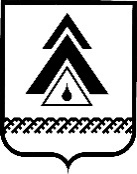 АДМИНИСТРАЦИЯ Нижневартовского районаХанты-Мансийского автономного округа – ЮгрыУПРАВЛЕНИЕ ОБЩЕСТВЕННЫХ СВЯЗЕЙ И ИНФОРМАЦИОННОЙ ПОЛИТИКИул. Ленина, 6, г. Нижневартовск, Ханты-Мансийский автономный округ – Югра (Тюменская область), 628600Телефоны: (3466) 49-87-09, 49-84-44, 49-85-00, факс: 49-84-20, электронная почта: uprinfo@nvraion.ru  _______________№ _______На № _________ от _______                                    АДМИНИСТРАЦИЯ Нижневартовского районаХанты-Мансийского автономного округа – ЮгрыУПРАВЛЕНИЕ ОБЩЕСТВЕННЫХ СВЯЗЕЙ И ИНФОРМАЦИОННОЙ ПОЛИТИКИПРИКАЗул. Ленина, 6, г. Нижневартовск, Ханты-Мансийский автономный округ – Югра (Тюменская область), 628600Телефоны: (3466) 49-87-09, 49-84-44, 49-85-00, факс: 49-84-20, электронная почта: uprinfo@nvraion.ru  _______________№ _______На № _________ от _______                                    от 09.12.2020г. Нижневартовск№ 677-р          